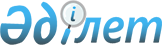 О внесении изменений в решение Сырдарьинского районного маслихата от 26 декабря 2018 года №268 "О бюджете поселка Теренозек на 2019-2021 годы"
					
			С истёкшим сроком
			
			
		
					Решение Сырдарьинского районного маслихата Кызылординской области от 22 февраля 2019 года № 288. Зарегистрировано Департаментом юстиции Кызылординской области 27 февраля 2019 года № 6716. Прекращено действие в связи с истечением срока
      В соответствии с пунктом 2 статьи 75 кодекса Республики Казахстан от 4 декабря 2008 года "Бюджетный кодекс Республики Казахстан", подпунктом 1) пункта 1 статьи 6 Закона Республики Казахстан от 23 января 2001 года "О местном государственном управлении и самоуправлении в Республике Казахстан" Сырдарьинский районный маслихат РЕШИЛ:
      1. Внести в решение Сырдарьинского районного маслихата от 26 декабря 2018 года № 268 "О бюджете поселка Теренозек на 2019-2021 годы" (зарегистрировано в Реестре государственной регистрации нормативных правовых актов за номером 6607, опубликовано в эталонном контрольном банке нормативных правовых актов Республики Казахстан 10 января 2019 года) следующие изменения:
      пункт 1 изложить в новой редакции:
      " 1. Утвердить бюджет поселка Теренозек на 2019 – 2021 годы согласно приложениям 1, 2, 3 в том числе на 2019 год в следующих объемах: 
      1) доходы – 484739 тысяч тенге, в том числе: 
      налоговые поступления – 27602 тысяч теңге;
      неналоговые поступления – 1937 тысяч тенге;
      поступления трансфертов – 455200 тысячи тенге;
      2) затраты – 488345 тысяч тенге;
      3) чистое бюджетное кредитование – 0; 
      бюджетные кредиты – 0;
      погашение бюджетных кредитов – 0;
      4) сальдо по операциям с финансовыми активами – 0; 
      приобретение финансовых активов – 0;
      поступления от продажи финансовых активов государства – 0;
      5) дефицит (профицит) бюджета – -3606 тысяч тенге;
      6) финансирование дефицита (использование профицита) бюджета – 3606 тысяч тенге; 
      поступление займов – 0;
      погашение займов – 0;
      используемые остатки бюджетных средств – 3606 тысяч тенге.".
      Приложения 1 к указанному решению изложить в новой редакции согласно приложению к настоящему решению.
      2. Настоящее решение вводится в действие с 1 января 2019 года и подлежит официальному опубликованию.  Бюджет поселка Теренозек на 2019 год
					© 2012. РГП на ПХВ «Институт законодательства и правовой информации Республики Казахстан» Министерства юстиции Республики Казахстан
				
      Председатель очередной 35 сессиирайонного маслихата:

Ж.Ембергенов

      Секретарь районного маслихата:

Е.Ажикенов
Приложение к решению Сырдарьинского районного маслихата от 22 февраля 2019 года №288Приложение 1 к решению Сырдарьинского районного маслихата от 26 декабря 2018 года №268
Категория
Категория
Категория
Категория
Сумма, тысяч тенге
Класс 
Класс 
Класс 
Сумма, тысяч тенге
Подкласс
Подкласс
Сумма, тысяч тенге
Наименование
Сумма, тысяч тенге
1. ДОХОДЫ
484739
1
Налоговые поступления
27602
01
Подоходный налог
12748
2
Индивидуальный подоходный налог
12748
04
Hалоги на собственность
14836
1
Hалоги на имущество
290
3
Земельный налог
2583
4
Hалог на транспортные средства
11963
05
Внутренние налоги на товары, работы и услуги
18
4
Сборы за ведение предпринимательской и профессиональной деятельности
18
2
Неналоговые поступления
1937
01
Доходы от государственной собственности
1926
5
Доходы от аренды имущества, находящегося в государственной собственности
1926
06
Прочие неналоговые поступления
11
1
Прочие неналоговые поступления
11
4
Поступления трансфертов 
455200
02
Трансферты из вышестоящих органов государственного управления
455200
3
Трансферты из районного (города областного значения) бюджета
455200
Функциональная группа 
Функциональная группа 
Функциональная группа 
Функциональная группа 
Администратор бюджетных программ
Администратор бюджетных программ
Администратор бюджетных программ
Программа
Программа
Наименование
2. ЗАТРАТЫ
488345
01
Государственные услуги общего характера
89125
124
Аппарат акима города районного значения, села, поселка, сельского округа
89125
001
Услуги по обеспечению деятельности акима района в городе, города районного значения, поселка, села, сельского округа
87125
022
Капитальные расходы государственного органа
2000
04
Образование
186564
124
Аппарат акима города районного значения, села, поселка, сельского округа
186564
004
Дошкольное воспитание и обучение и организация медицинского обслуживания в организациях дошкольного воспитания и обучения
161239
041
Реализация государственного образовательного заказа в дошкольных организациях образования
24240
005
Организация бесплатного подвоза учащихся до ближайшей школы и обратно в сельской местности
1085
06
Социальная помощь и социальное обеспечение
29438
124
Аппарат акима города районного значения, села, поселка, сельского округа
29438
003
Оказание социальной помощи нуждающимся гражданам на дому
29438
07
Жилищно-коммунальное хозяйство
129548
124
Аппарат акима города районного значения, села, поселка, сельского округа
129548
008
Освещение улиц населенных пунктов
36694
009
Обеспечение санитарии населенных пунктов
28287
011
Благоустройство и озеленение населенных пунктов
64567
08
Культура, спорт, туризм и информационное пространство
38693
124
Аппарат акима города районного значения, села, поселка, сельского округа
38693
006
Поддержка культурно-досуговой работы на местном уровне
38493
028
Реализация физкультурно-оздоровительных и спортивных мероприятий на местном уровне
200
09
Транспорт и коммуникация
14977
124
Аппарат акима города районного значения, села, поселка, сельского округа
14977
013
Обеспечение функционирования автомобильных дорог в городах районного значения, селах, поселках, сельских округах
14977
5. Дефицит бюджета (профицит)
-3606,0
6.Финансирование дефицита бюджета (использование профицита)
3606,0
8
Используемые остатки бюджетных средств
3606,0
01
Остатки бюджетных средств
3606,0
1
Свободные остатки бюджетных средств
3606,0